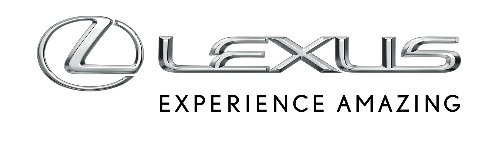 11 LIPCA 2019NOWE LEXUSY UX i ES PRZYCZYNIŁY SIĘ DO WZROSTU SPRZEDAŻY MARKI W EUROPIELexus Europe sprzedał w pierwszej połowie 2019 roku 40 450 pojazdów, co stanowi 5-procentowy wzrost w stosunku do ubiegłego rokuPojazdy z samoładującym się napędem hybrydowym stanowiły 95% sprzedaży w Europie Zachodniej i CentralnejWprowadzenie nowego, kompaktowego crossovera UX i luksusowego sedana ES przyczyniło się do wzrostu sprzedażyW pierwszej połowie 2019 roku, Lexus kontynuował stabilne tempo wzrostu sprzedaży w Europie1. Na nieznacznie malejącym rynku premium (-2%) sprzedaż Lexusa wzrosła o 5%, osiągając 40 450 sztuk. Znaczący wzrost odnotowano na kilku kluczowych rynkach, takich jak Włochy (+ 51%), Niemcy (+ 33%), Hiszpania (+ 19%), Polska (+ 13%), Francja (+ 12%) i Wielka Brytania (+ 8%).Do wzrostu sprzedaży przyczyniło się wprowadzenie dwóch zupełnie nowych modeli: kompaktowego crossovera UX i luksusowego sedana ES. Po zaledwie 5 miesiącach sprzedaży UX osiągnął poziom 8 532 egzemplarzy, potwierdzając tym samym pozytywną reakcję rynku na pierwszy model Lexusa w szybko rozwijającym się segmencie kompaktowych crossoverów.Największy wzrost sprzedaży uzyskał model ES (+ 387%), osiągając wynik 3 012 sztuk, po wprowadzeniu na rynek modelu nowej generacji w całej Europie2 pod koniec 2018 roku.Dzięki 28 006 pojazdom z samoładującym się napędem hybrydowym, sprzedanym w Europie w pierwszej połowie 2019 roku (+ 17% w stosunku do okresu styczeń-czerwiec 2018), Lexus jest wiodącym graczem w dziedzinie elektryfikacji samochodów. Samoładujące się hybrydy stanowią 95% sprzedaży Lexusa w Europie Zachodniej i Centralnej.NX, średniej wielkości SUV Lexusa, pozostaje bestsellerem marki w Europie z wynikiem 11 699 egzemplarzy. Sprzedaż modelu RX osiągnęła poziom 8 382 sztuk.1 Sprzedaż Lexus Europe obejmuje kraje Unii Europejskiej, Norwegię, Islandię i Szwajcarię, a także następujące rynki wschodnie: Rosję, Ukrainę, Kazachstan, region Kaukazu, Turcję i Izrael.2 Poprzednia generacja modelu ES była sprzedawany wyłącznie w Rosji oraz na innych wschodnich rynkach.